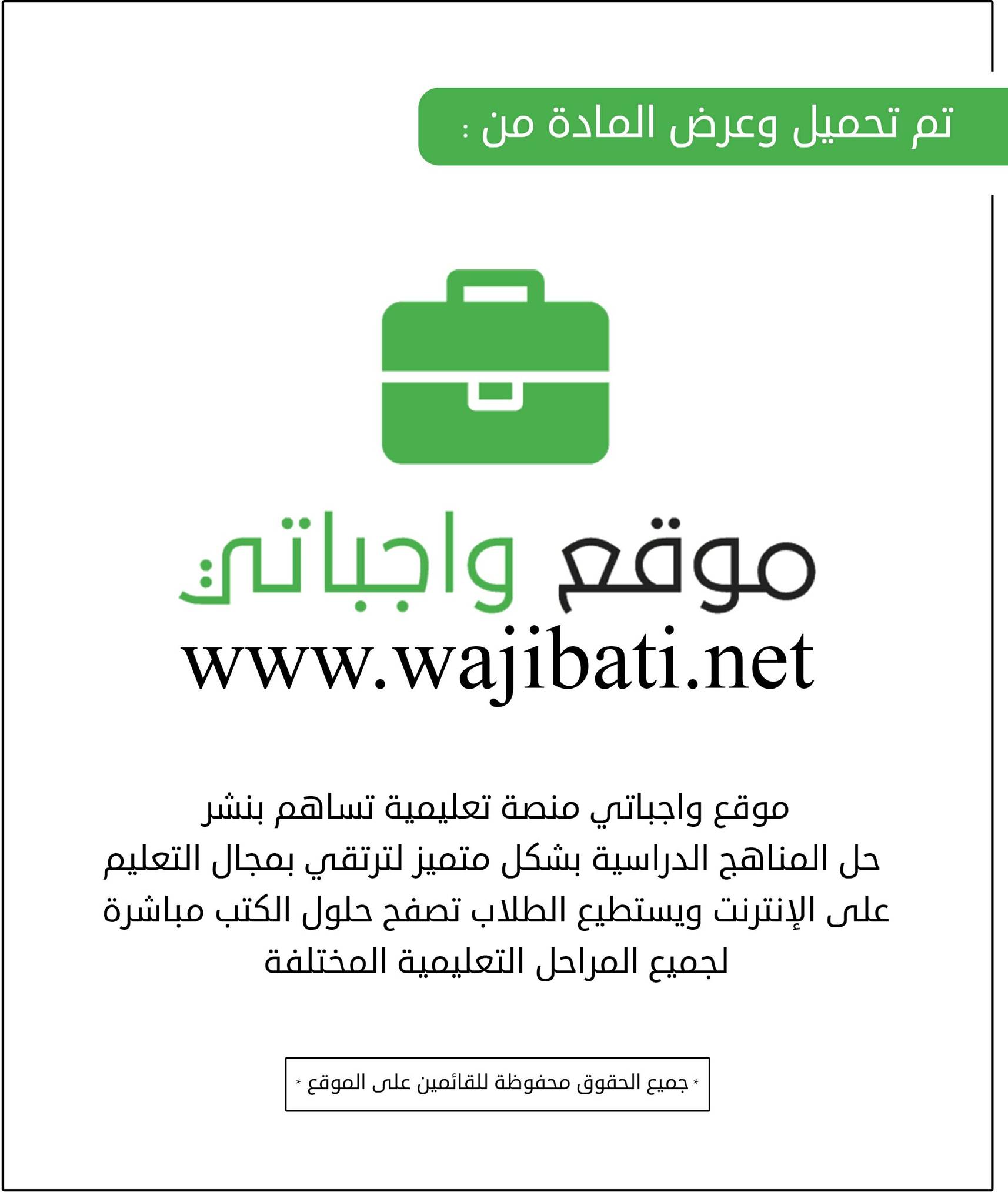 توزيع منهج مادة التوحيد الصف الخامس الإبتدائيتوزيع منهج مادة التوحيد الصف الخامس الإبتدائيتوزيع منهج مادة التوحيد الصف الخامس الإبتدائيتوزيع منهج مادة التوحيد الصف الخامس الإبتدائيتوزيع منهج مادة التوحيد الصف الخامس الإبتدائيالأسبوعالتاريخالتاريخالدروسملاحظاتالأسبوعمنإلىالدروسملاحظات1الأحد 24/5/1441الخميس 28/5/1441معرفة العبد دينه2الأحد 1/6/1441الخميس 5/6/1441الدليل من السنة على مراتب الدين3الأحد 8/6/1441الخميس 12/6/1441الشهادتان شهادة أن لا إله إلا الله4الأحد 15/6/1441الخميس 19/6/1441شهادة أن محمدا رسول الله5الأحد 22/6/1441الخميس 26/6/1441المرتبة التانية: الإيمان6الأحد 29/6/1441الخميس 3/7/1441معني أركان الإيمان7الأحد 6/7/1441الخميس 10/7/1441المرتبة  الثالثة: الإحسان8الأحد 13/7/1441الخميس 17/7/1441النبي صلى الله عليه وسلم في مكة9الأحد 20/7/1441الخميس 24/7/1441بعثة النبي صلى الله هليه وسلم ونبوته10الأحد 27/7/1441الخميس 2/8/1441النبي  صلى الله عليه وسلم في المدينة11الأحد 5/8/1441الخميس 9/8/1441حجة الوداع ووفاة النبي النبي صلى الله هليه وسلم12الأحد 12/8/1441الخميس 16/8/1441صفات النبي النبي صلى الله هليه وسلم13الأحد 19/8/1441الخميس 23/8/1441كمال رسالة النبي صلى الله هليه وسلم وشمولها14الأحد 26/8/1441الخميس 30/8/1441عموم رسالة النبي صلى الله هليه وسلم15الأحد 3/9/1441الخميس 7/9/1441أول الرسل وأخرهم وحقيقة دعوتهم عليهم السلام16الأحد 10/9/1441الخميس 14/9/1441التقييم النهائي17+18الأحد 8/10/1441الخميس 19/10/1441اختبارات